Die Schweizerische Orchideengesellschaft ist die Dachorganisation der folgenden Regionalvereine:Baselbieter Orchideenclub Regio BasiliensisBaselbieter OrchideenfreundeOrchideenfreunde ZentralschweizRegionalverein BernIGO Berner OberlandRegionalverein MittellandOstschweizer OrchideenfreundeGroupe de RomandieRegionalverein ZürichInformationen über Anlässe und Treffpunkte der einzelnen Regionalgruppen erfahren Sie unter: 	www.orchideen.chBeitrittserklärung 	für die Mitgliedschaft im Regionalverein Zürich	Regionalverein Zürich-Mitglieder sind automatisch und beitragsfrei auch Mitglied der Schweizerischen Orchideengesellschaft
Mitgliederbeitrag	Einzelmitglieder	Fr. 35.-	Paarmitglieder	Fr. 50.-Treffpunkt	Stadtgärtnerei Zürich, Sackzelg 27, 8047 Zürich	19.30 Uhr
------------------------------------------------------------------------------------------------------------Anmeldung zur Mitgliedschaft im Regionalverein Zürich der SOG
Name	_________________________	Vorname	________________________Strasse	_________________________	PLZ Ort	________________________Tel.	_________________________	e-mail 	________________________Datum	_________________________	UnterschriftBitte senden an: 
Barbara Unger, Hammerstrasse 98, 8032 Zürich, 044 381 06 05,orchideenverein-zuerich@bluewin.ch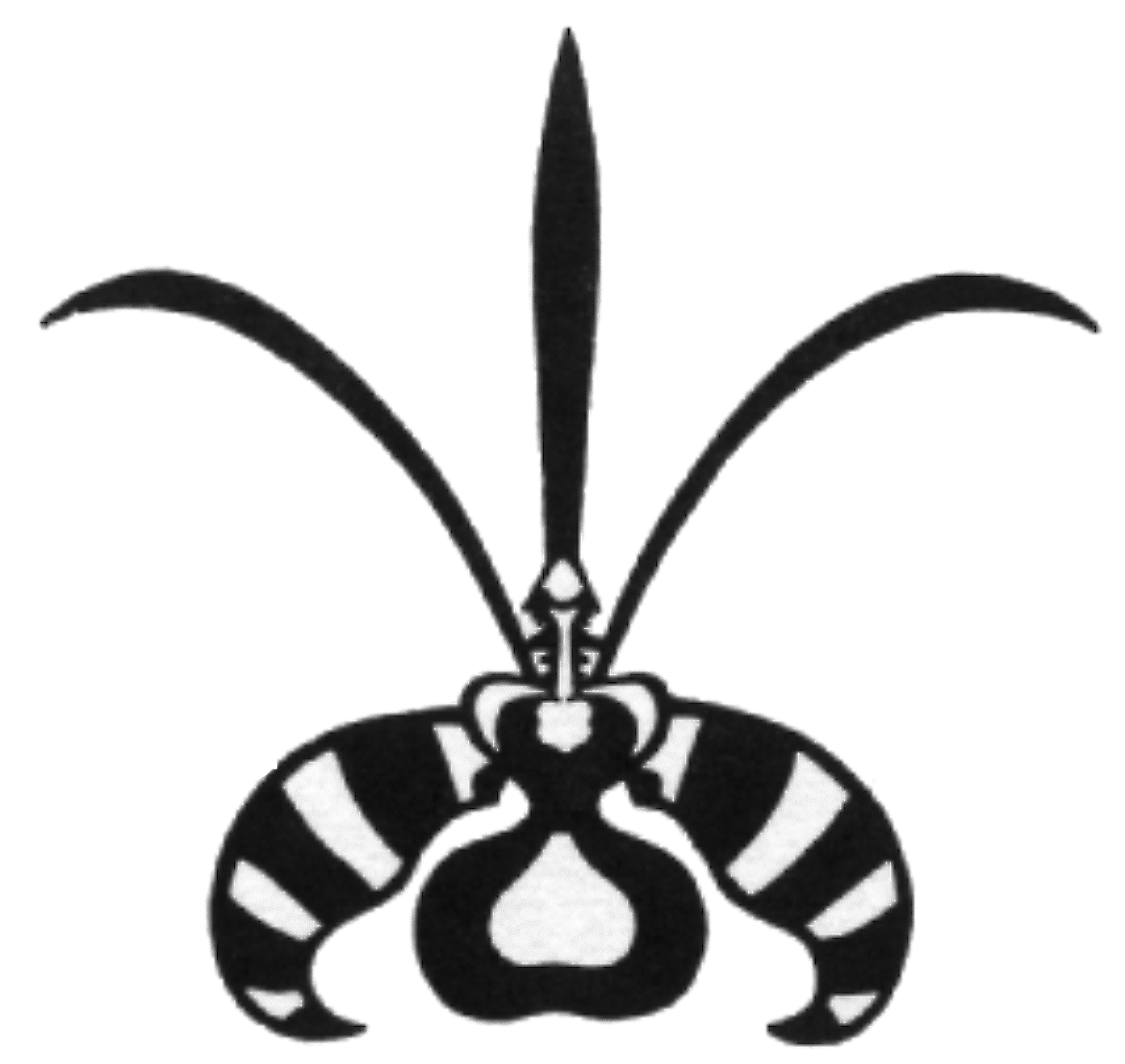 SCHWEIZERISCHE  ORCHIDEENGESELLSCHAFT
REGIONALVEREIN ZÜRICH
Präsident: 	Ernst T. Reitmair, Am Balsberg 32, 8302 Kloten, 079 455 92 34Aktuar: 	Barbara Unger, Hammerstr. 98, 8032 Zürich, 044 381 06 05
www.orchideenverein-zurich.ch 